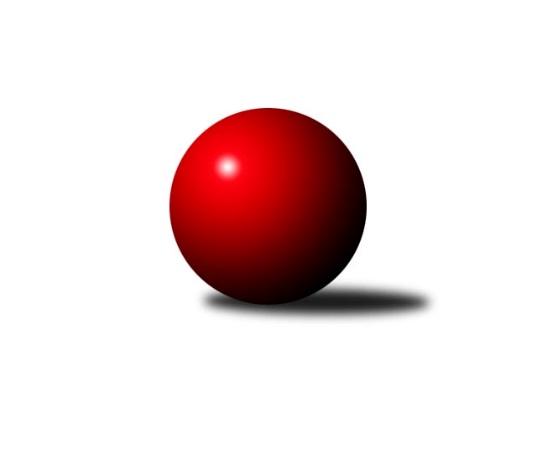 Č.1Ročník 2021/2022	25.5.2024 Okresní přebor OL PV 2021/2022Statistika 1. kolaTabulka družstev:		družstvo	záp	výh	rem	proh	skore	sety	průměr	body	plné	dorážka	chyby	1.	SK Sigma A	1	1	0	0	8 : 2 	(6.0 : 2.0)	1572	2	1113	459	40	2.	TJ Sokol Horka nad Moravou	1	1	0	0	6 : 4 	(1.0 : 1.0)	1664	2	1148	516	33	3.	HKK Olomouc D	1	1	0	0	6 : 4 	(5.0 : 3.0)	1643	2	1124	519	40	4.	KK Šternberk	1	1	0	0	6 : 4 	(0.0 : 2.0)	1588	2	1108	480	49	5.	KK Troubelice B	1	1	0	0	6 : 4 	(2.0 : 0.0)	1563	2	1097	466	41	6.	Sokol Přemyslovice C	0	0	0	0	0 : 0 	(0.0 : 0.0)	0	0	0	0	0	7.	TJ Tatran Litovel C	0	0	0	0	0 : 0 	(0.0 : 0.0)	0	0	0	0	0	8.	HKK Olomouc E	0	0	0	0	0 : 0 	(0.0 : 0.0)	0	0	0	0	0	9.	SK Sigma C	1	0	0	1	4 : 6 	(1.0 : 1.0)	1614	0	1121	493	26	10.	KK Lipník B	1	0	0	1	4 : 6 	(3.0 : 5.0)	1581	0	1132	449	41	11.	KK Troubelice A	1	0	0	1	4 : 6 	(2.0 : 0.0)	1579	0	1097	482	44	12.	TJ Prostějov D	1	0	0	1	4 : 6 	(0.0 : 2.0)	1493	0	1097	396	46	13.	TJ Prostějov C	1	0	0	1	2 : 8 	(2.0 : 6.0)	1557	0	1113	444	56Tabulka doma:		družstvo	záp	výh	rem	proh	skore	sety	průměr	body	maximum	minimum	1.	SK Sigma A	1	1	0	0	8 : 2 	(6.0 : 2.0)	1572	2	1572	1572	2.	TJ Sokol Horka nad Moravou	1	1	0	0	6 : 4 	(1.0 : 1.0)	1664	2	1664	1664	3.	HKK Olomouc D	1	1	0	0	6 : 4 	(5.0 : 3.0)	1643	2	1643	1643	4.	KK Troubelice B	1	1	0	0	6 : 4 	(2.0 : 0.0)	1563	2	1563	1563	5.	TJ Prostějov C	0	0	0	0	0 : 0 	(0.0 : 0.0)	0	0	0	0	6.	TJ Prostějov D	0	0	0	0	0 : 0 	(0.0 : 0.0)	0	0	0	0	7.	KK Lipník B	0	0	0	0	0 : 0 	(0.0 : 0.0)	0	0	0	0	8.	HKK Olomouc E	0	0	0	0	0 : 0 	(0.0 : 0.0)	0	0	0	0	9.	SK Sigma C	0	0	0	0	0 : 0 	(0.0 : 0.0)	0	0	0	0	10.	Sokol Přemyslovice C	0	0	0	0	0 : 0 	(0.0 : 0.0)	0	0	0	0	11.	TJ Tatran Litovel C	0	0	0	0	0 : 0 	(0.0 : 0.0)	0	0	0	0	12.	KK Šternberk	0	0	0	0	0 : 0 	(0.0 : 0.0)	0	0	0	0	13.	KK Troubelice A	1	0	0	1	4 : 6 	(2.0 : 0.0)	1579	0	1579	1579Tabulka venku:		družstvo	záp	výh	rem	proh	skore	sety	průměr	body	maximum	minimum	1.	KK Šternberk	1	1	0	0	6 : 4 	(0.0 : 2.0)	1588	2	1588	1588	2.	TJ Tatran Litovel C	0	0	0	0	0 : 0 	(0.0 : 0.0)	0	0	0	0	3.	SK Sigma A	0	0	0	0	0 : 0 	(0.0 : 0.0)	0	0	0	0	4.	Sokol Přemyslovice C	0	0	0	0	0 : 0 	(0.0 : 0.0)	0	0	0	0	5.	KK Troubelice B	0	0	0	0	0 : 0 	(0.0 : 0.0)	0	0	0	0	6.	KK Troubelice A	0	0	0	0	0 : 0 	(0.0 : 0.0)	0	0	0	0	7.	TJ Sokol Horka nad Moravou	0	0	0	0	0 : 0 	(0.0 : 0.0)	0	0	0	0	8.	HKK Olomouc E	0	0	0	0	0 : 0 	(0.0 : 0.0)	0	0	0	0	9.	HKK Olomouc D	0	0	0	0	0 : 0 	(0.0 : 0.0)	0	0	0	0	10.	SK Sigma C	1	0	0	1	4 : 6 	(1.0 : 1.0)	1614	0	1614	1614	11.	KK Lipník B	1	0	0	1	4 : 6 	(3.0 : 5.0)	1581	0	1581	1581	12.	TJ Prostějov D	1	0	0	1	4 : 6 	(0.0 : 2.0)	1493	0	1493	1493	13.	TJ Prostějov C	1	0	0	1	2 : 8 	(2.0 : 6.0)	1557	0	1557	1557Tabulka podzimní části:		družstvo	záp	výh	rem	proh	skore	sety	průměr	body	doma	venku	1.	SK Sigma A	1	1	0	0	8 : 2 	(6.0 : 2.0)	1572	2 	1 	0 	0 	0 	0 	0	2.	TJ Sokol Horka nad Moravou	1	1	0	0	6 : 4 	(1.0 : 1.0)	1664	2 	1 	0 	0 	0 	0 	0	3.	HKK Olomouc D	1	1	0	0	6 : 4 	(5.0 : 3.0)	1643	2 	1 	0 	0 	0 	0 	0	4.	KK Šternberk	1	1	0	0	6 : 4 	(0.0 : 2.0)	1588	2 	0 	0 	0 	1 	0 	0	5.	KK Troubelice B	1	1	0	0	6 : 4 	(2.0 : 0.0)	1563	2 	1 	0 	0 	0 	0 	0	6.	Sokol Přemyslovice C	0	0	0	0	0 : 0 	(0.0 : 0.0)	0	0 	0 	0 	0 	0 	0 	0	7.	TJ Tatran Litovel C	0	0	0	0	0 : 0 	(0.0 : 0.0)	0	0 	0 	0 	0 	0 	0 	0	8.	HKK Olomouc E	0	0	0	0	0 : 0 	(0.0 : 0.0)	0	0 	0 	0 	0 	0 	0 	0	9.	SK Sigma C	1	0	0	1	4 : 6 	(1.0 : 1.0)	1614	0 	0 	0 	0 	0 	0 	1	10.	KK Lipník B	1	0	0	1	4 : 6 	(3.0 : 5.0)	1581	0 	0 	0 	0 	0 	0 	1	11.	KK Troubelice A	1	0	0	1	4 : 6 	(2.0 : 0.0)	1579	0 	0 	0 	1 	0 	0 	0	12.	TJ Prostějov D	1	0	0	1	4 : 6 	(0.0 : 2.0)	1493	0 	0 	0 	0 	0 	0 	1	13.	TJ Prostějov C	1	0	0	1	2 : 8 	(2.0 : 6.0)	1557	0 	0 	0 	0 	0 	0 	1Tabulka jarní části:		družstvo	záp	výh	rem	proh	skore	sety	průměr	body	doma	venku	1.	TJ Prostějov C	0	0	0	0	0 : 0 	(0.0 : 0.0)	0	0 	0 	0 	0 	0 	0 	0 	2.	SK Sigma A	0	0	0	0	0 : 0 	(0.0 : 0.0)	0	0 	0 	0 	0 	0 	0 	0 	3.	TJ Prostějov D	0	0	0	0	0 : 0 	(0.0 : 0.0)	0	0 	0 	0 	0 	0 	0 	0 	4.	KK Lipník B	0	0	0	0	0 : 0 	(0.0 : 0.0)	0	0 	0 	0 	0 	0 	0 	0 	5.	Sokol Přemyslovice C	0	0	0	0	0 : 0 	(0.0 : 0.0)	0	0 	0 	0 	0 	0 	0 	0 	6.	SK Sigma C	0	0	0	0	0 : 0 	(0.0 : 0.0)	0	0 	0 	0 	0 	0 	0 	0 	7.	KK Troubelice A	0	0	0	0	0 : 0 	(0.0 : 0.0)	0	0 	0 	0 	0 	0 	0 	0 	8.	HKK Olomouc D	0	0	0	0	0 : 0 	(0.0 : 0.0)	0	0 	0 	0 	0 	0 	0 	0 	9.	HKK Olomouc E	0	0	0	0	0 : 0 	(0.0 : 0.0)	0	0 	0 	0 	0 	0 	0 	0 	10.	KK Šternberk	0	0	0	0	0 : 0 	(0.0 : 0.0)	0	0 	0 	0 	0 	0 	0 	0 	11.	TJ Sokol Horka nad Moravou	0	0	0	0	0 : 0 	(0.0 : 0.0)	0	0 	0 	0 	0 	0 	0 	0 	12.	KK Troubelice B	0	0	0	0	0 : 0 	(0.0 : 0.0)	0	0 	0 	0 	0 	0 	0 	0 	13.	TJ Tatran Litovel C	0	0	0	0	0 : 0 	(0.0 : 0.0)	0	0 	0 	0 	0 	0 	0 	0 Zisk bodů pro družstvo:		jméno hráče	družstvo	body	zápasy	v %	dílčí body	sety	v %	1.	Miroslav Machalíček 	-- volný los -- 	2	/	1	(100%)		/		(%)	2.	Radek Hejtman 	HKK Olomouc D 	2	/	1	(100%)		/		(%)	3.	Jiří Ocetek 	-- volný los -- 	2	/	1	(100%)		/		(%)	4.	Jitka Sobotová 	-- volný los -- 	2	/	1	(100%)		/		(%)	5.	František Všetička 	-- volný los -- 	2	/	1	(100%)		/		(%)	6.	Ondřej Smékal 	Sokol Přemyslovice C 	2	/	1	(100%)		/		(%)	7.	Jan Smékal 	KK Troubelice B 	2	/	1	(100%)		/		(%)	8.	Milan Král 	SK Sigma A 	2	/	1	(100%)		/		(%)	9.	Petr Vašíček 	SK Sigma A 	2	/	1	(100%)		/		(%)	10.	František Kropáč 	KK Troubelice A 	2	/	1	(100%)		/		(%)	11.	Zbyněk Sobota 	HKK Olomouc E 	2	/	1	(100%)		/		(%)	12.	Jan Tögel 	-- volný los -- 	2	/	1	(100%)		/		(%)	13.	Michal Svoboda 	HKK Olomouc D 	2	/	1	(100%)		/		(%)	14.	Jaroslav Koppa 	KK Lipník B 	2	/	1	(100%)		/		(%)	15.	Jaroslav Pěcha 	KK Lipník B 	2	/	1	(100%)		/		(%)	16.	Jiří Malíšek 	SK Sigma A 	2	/	1	(100%)		/		(%)	17.	Jiří Vodák 	TJ Sokol Horka nad Moravou 	2	/	1	(100%)		/		(%)	18.	Aneta Krzystková 	HKK Olomouc E 	2	/	1	(100%)		/		(%)	19.	Josef Čapka 	TJ Prostějov C 	2	/	1	(100%)		/		(%)	20.	Jiří Miller 	KK Šternberk  	2	/	1	(100%)		/		(%)	21.	Petr Hájek 	SK Sigma C 	2	/	1	(100%)		/		(%)	22.	Petr Pick 	KK Šternberk  	2	/	1	(100%)		/		(%)	23.	Magda Leitgebová 	TJ Prostějov D 	2	/	1	(100%)		/		(%)	24.	Miloslav Vaculík 	KK Troubelice B 	2	/	1	(100%)		/		(%)	25.	Aleš Zaoral 	TJ Sokol Horka nad Moravou 	2	/	1	(100%)		/		(%)	26.	Eva Paňáková 	TJ Prostějov D 	2	/	1	(100%)		/		(%)	27.	Jiří Maitner 	KK Troubelice A 	2	/	1	(100%)		/		(%)	28.	Karel Zvěřina 	SK Sigma C 	2	/	1	(100%)		/		(%)	29.	Jaroslav Kopáč 	HKK Olomouc D 	0	/	1	(0%)		/		(%)	30.	Martin Sekanina 	KK Lipník B 	0	/	1	(0%)		/		(%)	31.	Marek Čépe 	TJ Prostějov C 	0	/	1	(0%)		/		(%)	32.	Petr Mandl 	HKK Olomouc D 	0	/	1	(0%)		/		(%)	33.	Jan Šívr 	-- volný los -- 	0	/	1	(0%)		/		(%)	34.	Jaroslav Pospíšil 	SK Sigma A 	0	/	1	(0%)		/		(%)	35.	Miroslav Hyc 	SK Sigma C 	0	/	1	(0%)		/		(%)	36.	Pavel Řezníček 	KK Troubelice B 	0	/	1	(0%)		/		(%)	37.	Drahoslav Smékal 	KK Troubelice B 	0	/	1	(0%)		/		(%)	38.	František Zatloukal 	TJ Sokol Horka nad Moravou 	0	/	1	(0%)		/		(%)	39.	Martin Uličník 	TJ Sokol Horka nad Moravou 	0	/	1	(0%)		/		(%)	40.	Jana Suralová 	KK Troubelice A 	0	/	1	(0%)		/		(%)	41.	Jana Kührová 	TJ Prostějov D 	0	/	1	(0%)		/		(%)	42.	Josef Klaban 	KK Šternberk  	0	/	1	(0%)		/		(%)	43.	Jaroslav Peřina 	SK Sigma C 	0	/	1	(0%)		/		(%)	44.	Miroslav Kotráš 	KK Troubelice A 	0	/	1	(0%)		/		(%)	45.	Josef Šilbert 	-- volný los -- 	0	/	1	(0%)		/		(%)	46.	Alena Kopecká 	HKK Olomouc E 	0	/	1	(0%)		/		(%)	47.	Marie Říhová 	HKK Olomouc E 	0	/	1	(0%)		/		(%)	48.	Denisa Nováková 	TJ Prostějov D 	0	/	1	(0%)		/		(%)	49.	Bohuslav Toman 	Sokol Přemyslovice C 	0	/	1	(0%)		/		(%)	50.	Jaroslav Peřina 	KK Lipník B 	0	/	1	(0%)		/		(%)	51.	Jaromír Vémola 	KK Šternberk  	0	/	1	(0%)		/		(%)	52.	Alena Machalíčková 	-- volný los -- 	0	/	1	(0%)		/		(%)	53.	Vít Zapletal 	Sokol Přemyslovice C 	0	/	1	(0%)		/		(%)	54.	Stanislav Feike 	TJ Prostějov C 	0	/	1	(0%)		/		(%)	55.	Oldřich Pajchl 	Sokol Přemyslovice C 	0	/	1	(0%)		/		(%)	56.	Pavel Černohous 	TJ Prostějov C 	0	/	1	(0%)		/		(%)Průměry na kuželnách:		kuželna	průměr	plné	dorážka	chyby	výkon na hráče	1.	HKK Olomouc, 1-2	1639	1134	504	29.5	(409.8)	2.	HKK Olomouc, 7-8	1612	1128	484	40.5	(403.0)	3.	SK Sigma MŽ Olomouc, 1-2	1558	1104	454	46.0	(389.7)	4.	HKK Olomouc, 5-6	1499	1065	434	55.5	(374.9)	5.	TJ  Prostějov, 1-2	0	0	0	0.0	(0.0)Nejlepší výkony na kuželnách:HKK Olomouc, 1-2TJ Sokol Horka nad Moravou	1664	1. kolo	Jiří Vodák 	TJ Sokol Horka nad Moravou	431	1. koloSK Sigma C	1614	1. kolo	Petr Hájek 	SK Sigma C	430	1. kolo		. kolo	Aleš Zaoral 	TJ Sokol Horka nad Moravou	428	1. kolo		. kolo	Martin Uličník 	TJ Sokol Horka nad Moravou	414	1. kolo		. kolo	Miroslav Hyc 	SK Sigma C	398	1. kolo		. kolo	Karel Zvěřina 	SK Sigma C	397	1. kolo		. kolo	František Zatloukal 	TJ Sokol Horka nad Moravou	391	1. kolo		. kolo	Jaroslav Peřina 	SK Sigma C	389	1. koloHKK Olomouc, 7-8HKK Olomouc D	1643	1. kolo	Radek Hejtman 	HKK Olomouc D	453	1. koloKK Lipník B	1581	1. kolo	Jaroslav Koppa 	KK Lipník B	426	1. kolo		. kolo	Michal Svoboda 	HKK Olomouc D	426	1. kolo		. kolo	Petr Mandl 	HKK Olomouc D	424	1. kolo		. kolo	Martin Sekanina 	KK Lipník B	410	1. kolo		. kolo	Jaroslav Peřina 	KK Lipník B	398	1. kolo		. kolo	Jaroslav Pěcha 	KK Lipník B	347	1. kolo		. kolo	Jaroslav Kopáč 	HKK Olomouc D	340	1. koloSK Sigma MŽ Olomouc, 1-2KK Šternberk 	1588	1. kolo	Petr Pick 	KK Šternberk 	468	1. koloKK Troubelice A	1579	1. kolo	Jan Smékal 	KK Troubelice B	448	1. koloSK Sigma A	1572	1. kolo	Magda Leitgebová 	TJ Prostějov D	417	1. koloKK Troubelice B	1563	1. kolo	Jiří Miller 	KK Šternberk 	411	1. koloTJ Prostějov C	1557	1. kolo	Miroslav Kotráš 	KK Troubelice A	406	1. koloTJ Prostějov D	1493	1. kolo	Jiří Malíšek 	SK Sigma A	405	1. kolo		. kolo	Marek Čépe 	TJ Prostějov C	403	1. kolo		. kolo	Petr Vašíček 	SK Sigma A	403	1. kolo		. kolo	Jiří Maitner 	KK Troubelice A	400	1. kolo		. kolo	Milan Král 	SK Sigma A	400	1. koloHKK Olomouc, 5-6-- volný los --	1509	1. kolo	Jiří Ocetek 	-- volný los --	451	1. koloHKK Olomouc E	1490	1. kolo	Zbyněk Sobota 	HKK Olomouc E	431	1. kolo		. kolo	Alena Kopecká 	HKK Olomouc E	388	1. kolo		. kolo	Josef Šilbert 	-- volný los --	385	1. kolo		. kolo	Jitka Sobotová 	-- volný los --	362	1. kolo		. kolo	Aneta Krzystková 	HKK Olomouc E	344	1. kolo		. kolo	Marie Říhová 	HKK Olomouc E	327	1. kolo		. kolo	Jan Šívr 	-- volný los --	311	1. koloTJ  Prostějov, 1-2Četnost výsledků:	8.0 : 2.0	1x	6.0 : 4.0	3x	4.0 : 6.0	2x